OSMANİYE KORKUT ATA ÜNİVERSİTESİ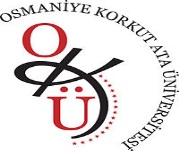 MÜHENDİSLİK FAKÜLTESİELEKTRİK-ELEKTRONİK MÜHENDİSLİĞİ BÖLÜMÜ2023-2024 GÜZ YARIYILI YÜKSEK LİSANS ARA SINAV PROGRAMIGÜNSAATDERSÖĞRETİM ELEMANIDerslikler27/11/2023PAZARTESİ08:15-10:0027/11/2023PAZARTESİ10:15-12:1527/11/2023PAZARTESİ13:15-15:1527/11/2023PAZARTESİ15:15-17:0027/11/2023PAZARTESİ28/11/2023SALI08:15-10:0028/11/2023SALI10:15-12:00EEM 539 Veri Bilimi ve Veri YorumlamaDoç. Dr. Selahaddin Batuhan AKBENToplantı Salonu28/11/2023SALI13:15-15:0028/11/2023SALI15:15-17:0029/11/2023ÇARŞAMBA08:15-09:1529/11/2023ÇARŞAMBA09:15-10:1529/11/2023ÇARŞAMBA10:15-12:0029/11/2023ÇARŞAMBA13:15-15:0029/11/2023ÇARŞAMBA15:15-17:0030/11/2023PERŞEMBE08:15-10:0030/11/2023PERŞEMBE10:15-12:00EEM 545Mikrodalga TekniğiDr. Öğr. Üyesi Seda ERMİŞToplantı Salonu 30/11/2023PERŞEMBE13:15-15:00EEM-507 İleri Mühendislik MatematiğiProf. Dr. Elif Derya ÜBEYLİEI20530/11/2023PERŞEMBE15:15-17:0030/11/2023PERŞEMBE01/12/2023CUMA08:15-10:0001/12/2023CUMA10:15-12:0001/12/2023CUMA13:30-15:1501/12/2023CUMA15:30-18:1501/12/2023CUMA02/12/2023CUMARTESİ08:15-10:0002/12/2023CUMARTESİ10:15-12:0002/12/2023CUMARTESİ13:30-15:1502/12/2023CUMARTESİ15:30-18:1502/12/2023CUMARTESİ